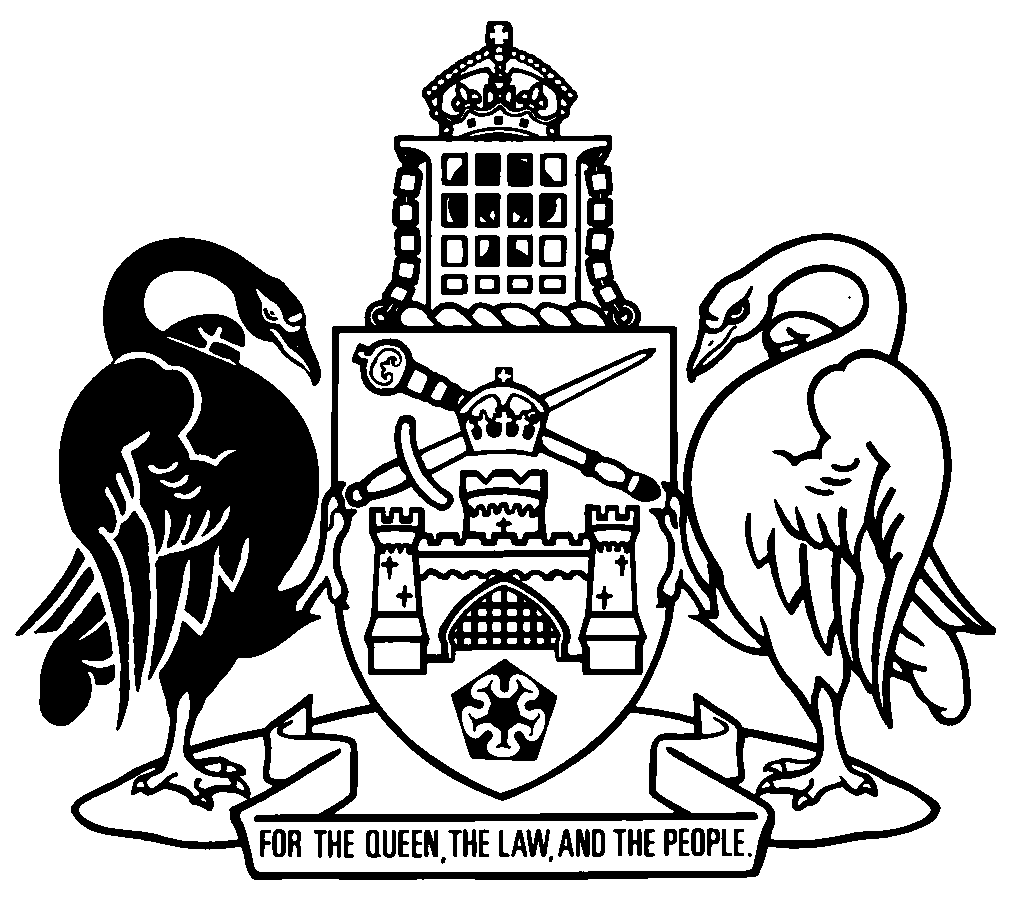 Australian Capital TerritorySubordinate laws—2019A chronological listing of subordinate laws notified in 2019[includes subordinate laws 2019 Nos 1-32]Subordinate laws—2019Subordinate laws—2019Subordinate laws—20191Road Transport (Safety and Traffic Management) Amendment Regulation 2019 (No 1) (repealed)made under the Road Transport (Safety and Traffic Management) Act 1999, s 33
notified LR 29 January 2019
s 1, s 2 commenced 29 January 2019 (LA s 75 (1))
remainder commenced 30 January 2019 (s 2)repealed by LA s 89 (1)
31 January 20192Public Health Amendment Regulation 2019 (No 1) (repealed)made under the Public Health Act 1997, s 138
notified LR 31 January 2019
s 1, s 2 commenced 31 January 2019 (LA s 75 (1))
remainder commenced 1 February 2019 (s 2)repealed by LA s 89 (1)
2 February 20193Work Health and Safety Amendment Regulation 2019 (No 1) (repealed)made under the Work Health and Safety Act 2011, s 276
notified LR 21 February 2019
s 1, s 2 commenced 21 February 2019 (LA s 75 (1))
remainder commenced 1 July 2019 (s 2)repealed by LA s 89 (1)
2 July 20194Construction Occupations (Licensing) Amendment Regulation 2019 (No 1) (repealed)made under the Construction Occupations (Licensing) Act 2004, s 129
notified LR 21 February 2019
s 1, s 2 commenced 21 February 2019 (LA s 75 (1))
remainder commenced 22 February 2019 (s 2)repealed by LA s 89 (1)
23 February 20195Agents Amendment Regulation 2019 (No 1) (repealed)made under the Agents Act 2003, s 178
notified LR 25 February 2019
s 1, s 2 commenced 25 February 2019 (LA s 75 (1))
remainder commenced 26 February 2019 (s 2)repealed by LA s 89 (1)
27 February 20196Epidemiological Studies (Confidentiality) Amendment Regulation 2019 (No 1) (repealed)made under the Epidemiological Studies (Confidentiality) Act 1992, s 14
notified LR 26 April 2019
s 1, s 2 commenced 26 April 2019 (LA s 75 (1))
remainder commenced 28 April 2019 (s 2)repealed by LA s 89 (1)
29 April 20197Magistrates Court (Lakes Infringement Notices) Amendment Regulation 2019 (No 1) (repealed)made under the Magistrates Court Act 1930, s 321
notified LR 9 May 2019
s 1, s 2 commenced 9 May 2019 (LA s 75 (1))
remainder commenced 10 May 2019 (s 2 and see SL2019-8, s 2)repealed by LA s 89 (1)
11 May 20198Lakes Regulation 2019made under the Lakes Act 1976, s 122
notified LR 9 May 2019
s 1, s 2 commenced 9 May 2019 (LA s 75 (1))
remainder commenced 10 May 2019 (s 2)9Electoral Amendment Regulation 2019 (No 1) (repealed)made under the Electoral Act 1992, s 341
notified LR 23 May 2019
s 1, s 2 commenced 23 May 2019 (LA s 75 (1))
remainder commenced 24 May 2019 (s 2)repealed by LA s 89 (1)
25 May 201910Gambling and Racing Control (Code of Practice) Amendment Regulation 2019 (No 1) (repealed)made under the Gambling and Racing Control Act 1999, s 54
notified LR 24 May 2019
s 1, s 2 commenced 24 May 2019 (LA s 75 (1))
remainder commenced 26 May 2019 (s 2)repealed by LA s 89 (1)
27 May 201911Court Procedures Amendment Rules 2019 (No 1) (repealed)made under the Court Procedures Act 2004, s 7
notified LR 27 June 2019
r 1, r 2 commenced 27 June 2019 (LA s 75 (1))
remainder commenced 1 July 2019 (r 2)repealed by LA s 89 (1)
2 July 201912Victims of Crime (Financial Assistance) Amendment Regulation 2019 (No 1) (repealed)made under the Victims of Crime (Financial Assistance) Act 2016, s 101
notified LR 27 June 2019
s 1, s 2 commenced 27 June 2019 (LA s 75 (1))
remainder commenced 1 July 2019 (s 2)repealed by LA s 89 (1)
2 July 201913Road Transport (Offences) Amendment Regulation 2019 (No 1) (repealed)made under the Road Transport (General) Act 1999, s 233
notified LR 27 June 2019
s 1, s 2 commenced 27 June 2019 (LA s 75 (1))
remainder commenced 1 July 2019 (s 2)repealed by LA s 89 (1)
2 July 201914Road Transport (Road Rules) Amendment Regulation 2019 (No 1) (repealed)made under the Road Transport (General) Act 1999, s 233 and Road Transport (Safety and Traffic Management) Act 1999, s 33
notified LR 27 June 2019
s 1, s 2 commenced 27 June 2019 (LA s 75 (1))
remainder commenced 1 July 2019 (s 2)repealed by LA s 89 (1)
2 July 201915Road Transport (Public Passenger Services) Amendment Regulation 2019 (No 1) (repealed)made under the Road Transport (Public Passenger Services) Act 2001, s 126
notified LR 1 July 2019
s 1, s 2 commenced 1 July 2019 (LA s 75 (1))
ss 5-7 commenced 18 September 2019 (s 2 (2))
remainder commenced 15 July 2019 (s 2 (1))repealed by LA s 89 (1)
19 September 201916Gaming Machine Amendment Regulation 2019 (No 1) (repealed)made under the Gaming Machine Act 2004, s 178
notified LR 28 June 2019
s 1, s 2 commenced 28 June 2019 (LA s 75 (1))
remainder commenced 1 July 2019 (s 2)repealed by LA s 89 (1)
2 July 201917Building (General) Amendment Regulation 2019 (No 1) (repealed)made under the Building Act 2004, s 152
notified LR 28 June 2019
s 1, s 2 commenced 28 June 2019 (LA s 75 (1))
remainder commenced 1 October 2019 (s 2)repealed by LA s 89 (1)
2 October 201918Magistrates Court (Agents Infringement Notices) Amendment Regulation 2019 (No 1) (repealed)made under the Magistrates Court Act 1930, s 321
notified LR 4 July 2019
s 1, s 2 commenced 4 July 2019 (LA s 75 (1))
remainder commenced 5 July 2019 (s 2)repealed by LA s 89 (1)
6 July 201919Government Agencies (Land Acquisition Reporting) Regulation 2019made under the Government Agencies (Land Acquisition Reporting) Act 2018, s 12
notified LR 5 August 2019
s 1, s 2 commenced 5 August 2019 (LA s 75 (1))
remainder commenced 6 August 2019 (s 2)20Magistrates Court (Lakes Infringement Notices) Amendment Regulation 2019 (No 2) (repealed)made under the Magistrates Court Act 1930, s 321
notified LR 19 August 2019
s 1, s 2 commenced 19 August 2019 (LA s 75 (1))
remainder commenced 20 August 2019 (s 2)repealed by LA s 89 (1)
21 August 201921Eggs (Labelling and Sale) Regulation 2019made under the Eggs (Labelling and Sale) Act 2001, s 8
taken to have been notified LR 26 February 2019 (see A2019-2, s 4 (2) (a))
s 1 commenced 26 February 2019 (LA s 75 (1))
remainder commenced 26 August 2019 (see A2019-2, s 4 (2) (b))Note	This regulation was made as part of the Consumer Protection Legislation Amendment Act 2019 (see A2019-2, sch 2) and is taken to have been made under the Eggs (Labelling and Sale) Act 2001 A2001-83 (see A2019-2, s 4 (1))22Gaming Machine Amendment Regulation 2019 (No 2) (repealed)made under the Gaming Machine Act 2004, s 178
notified LR 27 August 2019
s 1, s 2 commenced 27 August 2019 (LA s 75 (1))
remainder commenced 28 August 2019 (s 2)repealed by LA s 89 (1)
29 August 201923Medicines, Poisons and Therapeutic Goods Amendment Regulation 2019 (No 1) (repealed)made under the Medicines, Poisons and Therapeutic Goods Act 2008, s 184
notified LR 12 September 2019
s 1, s 2 commenced 12 September 2019 (LA s 75 (1))
remainder commenced 13 September 2019 (s 2)repealed by LA s 89 (1)
14 September 201924Government Procurement (Secure Local Jobs) Amendment Regulation 2019 (No 1) (repealed)made under the Government Procurement Act 2001, s 52
notified LR 12 September 2019
s 1, s 2 commenced 12 September 2019 (LA s 75 (1))
remainder commenced 7 November 2019 (s 2 and see SL2018-22 s 2 (2))repealed by LA s 89 (1)
8 November 201925Court Procedures Amendment Rules 2019 (No 2) (repealed)made under the Court Procedures Act 2004, s 7
notified LR 23 September 2019
r 1, r 2 commenced 23 September 2019 (LA s 75 (1))
remainder commenced 24 September 2019 (r 2)repealed by LA s 89 (1)
25 September 201926Controlled Sports Regulation 2019made under the Controlled Sports Act 2019, s 90
notified LR 23 September 2019
s 1, s 2 commenced 23 September 2019 (LA s 75 (1))
remainder commenced 11 October 2019 (s 2 and see A2019-9 s 2)27Road Transport (Offences) Amendment Regulation 2019 (No 2) (repealed)made under the Road Transport (General) Act 1999, s 233
notified LR 27 September 2019
s 1, s 2 commenced 27 September 2019 (LA s 75 (1))
remainder commenced 1 November 2019 (s 2)repealed by LA s 89 (1)
2 November 201928Motor Accident Injuries (Premiums and Administration) Regulation 2019made under the Motor Accident Injuries Act 2019, s 492
notified LR 17 October 2019
s 1, s 2 commenced 17 October 2019 (LA s 75 (1))
remainder commenced 1 February 2020 (s 2 and see A2019-12, s 2 (1) and CN2019-13)29Road Transport (Driver Licensing) Amendment Regulation 2019 (No 1) (repealed)made under the Road Transport (Driver Licensing) Act 1999, s 26 and Road Transport (General) Act 1999, s 233
notified LR 12 December 2019
s 1, s 2 commenced 12 December 2019 (LA s 75 (1))
remainder commenced 1 January 2020 (s 2)repealed by LA s 89 (1)
2 January 202030Court Procedures Amendment Rules 2019 (No 3) (repealed)made under the Court Procedures Act 2004, s 7
notified LR 19 December 2019
r 1, r 2 commenced 19 December 2019 (LA s 75 (1))
remainder commenced 1 January 2020 (r 2)repealed by LA s 89 (1)
2 January 202031Road Transport Legislation Amendment Regulation 2019 (No 1) (repealed)made under the Road Transport (General) Act 1999, s 233, Road Transport (Safety and Traffic Management) Act 1999, s 33 and Road Transport (Vehicle Registration) Act 1999, s 13
notified LR 19 December 2019
s 1, s 2 commenced 19 December 2019 (LA s 75 (1))
pt 4 commenced 13 January 2020 (s 2 (2))
remainder commenced 20 December 2019 (s 2 (1))repealed by LA s 89 (1)
14 January 202032Environment Protection Amendment Regulation 2019 (No 1) (repealed)made under the Environment Protection Act 1997, s 166
notified LR 23 December 2019
s 1, s 2 commenced 23 December 2019 (LA s 75 (1))
remainder commenced 24 December 2019 (s 2)repealed by LA s 89 (1)
25 December 2019